 Consent to Display Advertisement - Validation Checklist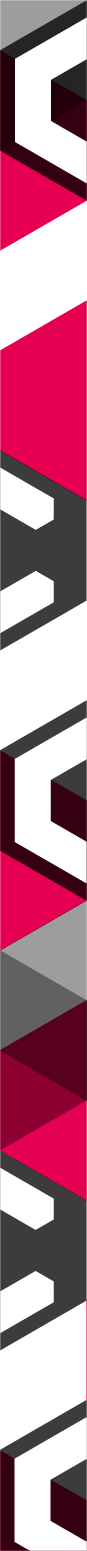 Submitting an application via the Planning Portal or by emailIt is recommended that Advertisement Applications are submitted using the Planning Portal and the following requirements met:DOCUMENTATION REQUIREMENTSAll applications should preferably be submitted via the Planning Portal.  Alternatively, to assist with the application process it would help if all forms, plans and documents relevant to the application were submitted by email to planningvalidation@walthamforest.gov.uk. On occasion if required we may request hard copies of drawings to be submitted.Maximum file size is 5MB.Any file greater should be divided into parts and suitably named. Alternatively any large file documents can be sent via WeTransferDrawing ConfirmationAll plans and drawings indicating: paper size; key dimensions; scale bar indicating a minimum of  0- 5 metresNATIONAL REQUIREMENTSNATIONAL REQUIREMENTSThe London Borough of Waltham Forest requires an original plus one (1) copy of all plans forms and documents, where the application is not submitted via the Planning PortalThe London Borough of Waltham Forest requires an original plus one (1) copy of all plans forms and documents, where the application is not submitted via the Planning PortalCompleted Application FormCompleted Application FormThe Appropriate FeeCalculate fees on Planning Portal websiteLocation PlanLocation PlanLOCAL REQUIREMENTSLOCAL REQUIREMENTSNotesExisting and Proposed Elevations (at a 1:50 or 1:100scale)RequiredExisting and Proposed Sections (at a scale of 1:50 or1:100 scale)RequiredFile TypeAll drawings should be attached as PDF files.Other files types that will be accepted are .jpg, .doc and .xls files only. All files should be clearly labelled / named referencing the drawings they contain.File SizeThe maximum size of any single attachment must be no more than 5MB. All drawings submitted electronically must be A3 or smaller.Electronic Plan Information RequirementsAll drawings must include the following information:The print (paper) size;The relevant scale at that print size such as 1:50, 1:100;A scale bar showing the length of one metre and five metres;Key dimensions.